СУМСЬКА МІСЬКА РАДАVII СКЛИКАННЯ LXIV СЕСІЯ                                                РІШЕННЯ	З метою забезпечення перекладу на англійську мову Плану місцевого економічного розвитку міста Суми, розширення бази інформування населення  через мережу Інтернет, керуючись статтею 25 Закону України «Про місцеве самоврядування в Україні», Сумська міська радаВИРІШИЛА:Внести зміни до міської програми «Відкритий інформаційний простір м. Суми» на 2019-2021 роки, затвердженої рішенням Сумської міської ради від 28 листопада 2018 року № 4154-МР (зі змінами), а саме: 	1.1. Викласти у новій редакції:	1.1.1. Рядки 9, 9.1 підрозділу 1.1 «Паспорт міської Програми «Відкритий інформаційний простір м. Суми» на 2019-2021 роки» розділу 1 «Загальна характеристика Програми»:                                         1.1.2. Додаток 1 «Ресурсне забезпечення міської Програми «Відкритий інформаційний простір м. Суми на 2019-2021 роки» до Програми (додаток 1 до цього рішення); 	1.1.3. Завдання 1.1.4. «Висвітлення в мережі Інтернет діяльності Сумської міської ради, її виконавчих органів, міського голови, актуальних питань територіальної громади міста» підпрограми 1 «Інформаційна прозорість» додатків 3,4 до Програми (додатки 3,4 до цього рішення);	1.2. Доповнити завдання 2.1. «Поширення інформації про науковий, економічний, інвестиційний  потенціал міста Суми» підпрограми 2 «Формування позитивного сприйняття міста Суми» завданням 2.1.13. «Переклад на англійську мову Плану місцевого економічного розвитку міста Суми» (додатки 2,3,4 до цього рішення);	1.3. Внести зміни до стовпчика 7 «Орієнтовні обсяги фінансування (вартість), тис. грн.» додатку 2 «Напрями діяльності, завдання та заходи міської програми «Відкритий інформаційний простір м. Суми на 2019-2021 роки»:	 у завданні 1.1. Інформування територіальної громади з актуальних питань життєдіяльності міста» підпрограми 1 «Інформаційна прозорість» цифри та символи «2019 рік – 4455,1» замінити на «2019 рік – 4480,1». 	2. Організацію виконання даного рішення покласти на першого заступника міського голови Войтенка В.В., контроль – на профільну постійну комісію Сумської міської ради.Секретар Сумської міської ради					А.В. БарановВиконавець: Кубрак О.М.            Додаток 1							       до рішення Сумської міської ради «Про 							       внесення змін до рішення Сумської 								       міської ради від 28 листопада 2018 року 							       № 4154-МР «Про міську програму 								       «Відкритий інформаційний простір                                                                                           м. Суми» на 2019-2021 роки (зі змінами)							       від 13 листопада 2019 року № 5848-МРРесурсне забезпечення міської Програми «Відкритий інформаційний простір м. Суми» на 2019-2021 роки                                                                                                       тис. грн.Секретар Сумської міської ради					А.В. БарановВиконавець: Кубрак О.М.     												 Додаток 2																				до рішення Сумської міської ради «Про 	внесення змін до 													рішення Сумської міської ради від 28 листопада 2018 року 													№ 4154-МР «Про міську програму «Відкритий        														інформаційний простір м. Суми» на 2019-2021 роки (зі змінами)							       					від 13 листопада 2019 року № 5848-МРНапрями діяльності, завдання та заходи міської Програми «Відкритий інформаційний простір м. Суми» на 2019-2021 рокиСекретар Сумської міської ради												А.В. БарановВиконавець: Кубрак О.М.									      			Додаток 3																				до рішення Сумської міської ради «Про внесення змін до 												            рішення Сумської міської ради від 28 листопада 2018 року 													№ 4154-МР «Про міську програму «Відкритий інформаційний                                        							       				            простір м. Суми» на 2019-2021 роки (зі змінами)												від 13 листопада 2019 року № 5848-МРПерелік завдань міської Програми «Відкритий інформаційний простір м. Суми» на 2019-2021 роки                                                                                                                                                                                                                                            тис. грн.Секретар Сумської міської ради												А.В. БарановВиконавець: Кубрак О.М.												Додаток 4																				до рішення Сумської міської ради «Про 	внесення змін до 													рішення Сумської міської ради від 28 листопада 2018 року 													№ 4154-МР «Про міську програму «Відкритий        														інформаційний простір м. Суми» на 2019-2021 роки (змінами)   												від 13 листопада 2019 року № 5848-МРРезультативні показники виконання завдань міської Програми «Відкритий інформаційний простір м. Суми» на 2019-2021 рокиСекретар Сумської міської ради												А.В. БарановВиконавець: Кубрак О.М.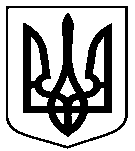 від 13 листопада 2019 року № 5848-МРм. СумиПро внесення змін до рішення Сумської міської ради від 28 листопада 2018 року № 4154-МР «Про міську програму «Відкритий інформаційний простір        м. Суми» на 2019-2021 роки (зі змінами)«9. Загальний обсяг фінансових ресурсів, необхідних для реалізації програми, усього, у тому числі:27 240,9 тис. грн.,у т.ч. по роках:2019 рік – 9 159,1, тис. грн.2020 рік – 8 775,0 тис. грн.2021 рік – 9 306,8 тис. грн.»«9.1. коштів міського бюджету27 240,9 тис. грн.,у т.ч. по роках:2019 рік – 9 159,1, тис. грн.2020 рік – 8 775,0 тис. грн.2021 рік – 9 306,8 тис. грн.»Обсяг коштів, які пропонується залучити на виконання програмиПеріоди виконання програмиПеріоди виконання програмиПеріоди виконання програмиУсього витрат на виконання програмиОбсяг коштів, які пропонується залучити на виконання програми2019 рік2020 рік2021 рікУсього витрат на виконання програмиОбсяг ресурсів, усього, у тому числі:9 159,18 775,09 306,827 240,9державний бюджет----обласний бюджет----міський бюджет9 159,18 775,09 306,827 240,9кошти небюджетних джерел----№з/пПріоритетні завданняЗаходиСтрок вико-нання заходуВиконавціДжерела фінансу-ванняОрієнтовні обсяги фінансування (вартість), тис. грн., у т.ч.Очікуваний результат12345678Підпрограма 2. Формування позитивного сприйняття міста СумиПідпрограма 2. Формування позитивного сприйняття міста СумиПідпрограма 2. Формування позитивного сприйняття міста СумиПідпрограма 2. Формування позитивного сприйняття міста СумиПідпрограма 2. Формування позитивного сприйняття міста СумиПідпрограма 2. Формування позитивного сприйняття міста СумиПідпрограма 2. Формування позитивного сприйняття міста СумиПідпрограма 2. Формування позитивного сприйняття міста Суми2.1.Поширення інформації про науковий, економічний, інвестиційний  потенціал міста Суми2.1.13. Переклад на англійську мову Плану місцевого економічного розвитку міста Суми2019-2021 рокиДепартамент фінансів, економіки та інвестицій Сумської міської рали, виконавчий комітет Сумської міської ради(відділ бухгалтерського обліку та звітності, управління стратегічного розвитку міста), КУ «Агенція промоції «Суми»Міський бюджет2019 рік – 1155,1;2020 рік – 293,5;2021 рік – 309,61. Розробка Стратегії розвитку міста Суми до 2027 року.2. Підтвердження ступеня інвестиційної привабливості міста Суми3. Формування іміджу м.Суми як інвестиційно привабливого міста, шляхом поширення інформації про його науковий, економічний та інвестиційний потенціал в Україні та за її межами.4. Розробка та впровадження промоційного логотипу міста Суми та розробка бренд-буку.5. Розробка бренду міста.Мета, завданняДжерела фінансу-вання2019 рік (проект)2019 рік (проект)2019 рік (проект)2020 рік (прогноз)2020 рік (прогноз)2020 рік (прогноз)2021 рік (прогноз)2021 рік (прогноз)2021 рік (прогноз)2021 рік (прогноз)Відповідальні виконавціМета, завданняДжерела фінансу-ванняОбсяг витрату тому числікошти міського бюджетуу тому числікошти міського бюджетуОбсяг витрату тому числі кошти міського бюджетуу тому числі кошти міського бюджетуОбсяг витрату тому числі кошти міського бюджетуу тому числі кошти міського бюджетуМета, завданняДжерела фінансу-ванняОбсяг витратЗагальний фондСпеціальний фондОбсяг витратЗагальний фондСпеціальний фондЗагальний фондСпеціальний фонд12345678910111212Всього на виконання ПрограмиМіський бюджет9 159,1   8 948,1211,08 775,08 573,9201,19 306,89 094,6212,2Підпрограма 1. Інформаційна прозорістьПідпрограма 1. Інформаційна прозорістьПідпрограма 1. Інформаційна прозорістьПідпрограма 1. Інформаційна прозорістьПідпрограма 1. Інформаційна прозорістьПідпрограма 1. Інформаційна прозорістьПідпрограма 1. Інформаційна прозорістьПідпрограма 1. Інформаційна прозорістьПідпрограма 1. Інформаційна прозорістьПідпрограма 1. Інформаційна прозорістьПідпрограма 1. Інформаційна прозорістьПідпрограма 1. Інформаційна прозорістьПідпрограма 1. Інформаційна прозорістьВсього на виконанняпідпрограми 1Міський бюджет4662,24477,2185,05034,84833,7201,15311,75099,5212,2КПКВК 0210160 «Керівництво і управління у відповідній сфері у містах (місті Києві), селищах, селах, об’єднаних територіальних громадах»КПКВК 0210160 «Керівництво і управління у відповідній сфері у містах (місті Києві), селищах, селах, об’єднаних територіальних громадах»КПКВК 0210160 «Керівництво і управління у відповідній сфері у містах (місті Києві), селищах, селах, об’єднаних територіальних громадах»КПКВК 0210160 «Керівництво і управління у відповідній сфері у містах (місті Києві), селищах, селах, об’єднаних територіальних громадах»КПКВК 0210160 «Керівництво і управління у відповідній сфері у містах (місті Києві), селищах, селах, об’єднаних територіальних громадах»КПКВК 0210160 «Керівництво і управління у відповідній сфері у містах (місті Києві), селищах, селах, об’єднаних територіальних громадах»КПКВК 0210160 «Керівництво і управління у відповідній сфері у містах (місті Києві), селищах, селах, об’єднаних територіальних громадах»КПКВК 0210160 «Керівництво і управління у відповідній сфері у містах (місті Києві), селищах, селах, об’єднаних територіальних громадах»КПКВК 0210160 «Керівництво і управління у відповідній сфері у містах (місті Києві), селищах, селах, об’єднаних територіальних громадах»КПКВК 0210160 «Керівництво і управління у відповідній сфері у містах (місті Києві), селищах, селах, об’єднаних територіальних громадах»КПКВК 0210160 «Керівництво і управління у відповідній сфері у містах (місті Києві), селищах, селах, об’єднаних територіальних громадах»КПКВК 0210160 «Керівництво і управління у відповідній сфері у містах (місті Києві), селищах, селах, об’єднаних територіальних громадах»КПКВК 0210160 «Керівництво і управління у відповідній сфері у містах (місті Києві), селищах, селах, об’єднаних територіальних громадах»Завдання 1.1. Інформування територіальної громади з актуальних питань життєдіяльності містаМіський бюджет4480,14295,1185,04842,34641,2201,15108,74896,5212,21.1.4. Висвітлення в мережі Інтернет діяльності Сумської міської ради, її виконавчих органів, міського голови, актуальних питань територіальної громади міста Міський бюджет1834,51834,5-1966,91966,9-2074,92074,9-Виконавчий комітет Сумської міської ради (департамент комунікацій та інформаційної політики; відділ бухгалтерського обліку та звітності)Виконавчий комітет Сумської міської ради (департамент комунікацій та інформаційної політики; відділ бухгалтерського обліку та звітності)- он-лайн трансляції сесії, апаратних нарад, засідань Сумської міської ради та її виконавчих органів;Міський бюджет1213,01213,0-1318,61318,6-1391,01391,0-- новини;Міський бюджет410,7410,7-419,2419,2--442,2442,2-- звукове супроводження офіційних заходів;Міський бюджет10,810,8-11,711,712,412,4-- створення відеороликів до 5 хв.Міський бюджет200,0200,0-217,4217,4-229,3229,3-12345678910111212Підпрограма 2. Формування позитивного сприйняття міста СумиПідпрограма 2. Формування позитивного сприйняття міста СумиПідпрограма 2. Формування позитивного сприйняття міста СумиПідпрограма 2. Формування позитивного сприйняття міста СумиПідпрограма 2. Формування позитивного сприйняття міста СумиПідпрограма 2. Формування позитивного сприйняття міста СумиПідпрограма 2. Формування позитивного сприйняття міста СумиПідпрограма 2. Формування позитивного сприйняття міста СумиПідпрограма 2. Формування позитивного сприйняття міста СумиПідпрограма 2. Формування позитивного сприйняття міста СумиПідпрограма 2. Формування позитивного сприйняття міста СумиПідпрограма 2. Формування позитивного сприйняття міста СумиПідпрограма 2. Формування позитивного сприйняття міста СумиВсього на виконання підпрограми 2, тис.грн.Міський бюджет   2978,82 952,826,02 119,82 119,82 286,82 286,8 КПКВК 0217693 «Інші заходи, пов’язані з економічною діяльністю» КПКВК 0217693 «Інші заходи, пов’язані з економічною діяльністю» КПКВК 0217693 «Інші заходи, пов’язані з економічною діяльністю» КПКВК 0217693 «Інші заходи, пов’язані з економічною діяльністю» КПКВК 0217693 «Інші заходи, пов’язані з економічною діяльністю» КПКВК 0217693 «Інші заходи, пов’язані з економічною діяльністю» КПКВК 0217693 «Інші заходи, пов’язані з економічною діяльністю» КПКВК 0217693 «Інші заходи, пов’язані з економічною діяльністю» КПКВК 0217693 «Інші заходи, пов’язані з економічною діяльністю» КПКВК 0217693 «Інші заходи, пов’язані з економічною діяльністю» КПКВК 0217693 «Інші заходи, пов’язані з економічною діяльністю» КПКВК 0217693 «Інші заходи, пов’язані з економічною діяльністю» КПКВК 0217693 «Інші заходи, пов’язані з економічною діяльністю»Завдання 2.1. Поширення інформації про науковий, економічний, інвестиційний  потенціал міста Суми Міський бюджет1155,11129,126,0293,5293,5-309,6309,6-2.1.13. Переклад на англійську мову Плану місцевого економічного розвитку міста СумиМіський бюджет10,010,0-------Виконавчий комітет Сумської міської ради ( відділ бухгалтерського обліку та звітності,  управління стратегічного розвитку міста)Виконавчий комітет Сумської міської ради ( відділ бухгалтерського обліку та звітності,  управління стратегічного розвитку міста)Відповідальні виконавці, КТКВК/КПКВК, завдання програми, результативні показники2019 рік (проект)2019 рік (проект)2019 рік (проект)2020 рік (прогноз)2020 рік (прогноз)2020 рік (прогноз)2021 рік (прогноз)2021 рік (прогноз)2021 рік (прогноз)Відповідальні виконавці, КТКВК/КПКВК, завдання програми, результативні показникиРазомв тому числів тому числіРазомв тому числів тому числіРазомв тому числів тому числіВідповідальні виконавці, КТКВК/КПКВК, завдання програми, результативні показникиРазомЗагальнийфондСпеціальнийфондРазомЗагальнийфондСпеціальнийфондРазомЗагальнийфондСпеціальнийфонд12345678910Всього на виконання Програми, тис. грн.9 159,1   8 948,1211,08 775,08 573,9201,19 306,89 094,6212,2Підпрограма 1. Інформаційна прозорістьМета: Забезпечення інформування різних верств населення щодо діяльності місцевої влади та актуальних питань життєдіяльності містаПідпрограма 1. Інформаційна прозорістьМета: Забезпечення інформування різних верств населення щодо діяльності місцевої влади та актуальних питань життєдіяльності містаПідпрограма 1. Інформаційна прозорістьМета: Забезпечення інформування різних верств населення щодо діяльності місцевої влади та актуальних питань життєдіяльності містаПідпрограма 1. Інформаційна прозорістьМета: Забезпечення інформування різних верств населення щодо діяльності місцевої влади та актуальних питань життєдіяльності містаПідпрограма 1. Інформаційна прозорістьМета: Забезпечення інформування різних верств населення щодо діяльності місцевої влади та актуальних питань життєдіяльності містаПідпрограма 1. Інформаційна прозорістьМета: Забезпечення інформування різних верств населення щодо діяльності місцевої влади та актуальних питань життєдіяльності містаПідпрограма 1. Інформаційна прозорістьМета: Забезпечення інформування різних верств населення щодо діяльності місцевої влади та актуальних питань життєдіяльності містаПідпрограма 1. Інформаційна прозорістьМета: Забезпечення інформування різних верств населення щодо діяльності місцевої влади та актуальних питань життєдіяльності містаПідпрограма 1. Інформаційна прозорістьМета: Забезпечення інформування різних верств населення щодо діяльності місцевої влади та актуальних питань життєдіяльності містаПідпрограма 1. Інформаційна прозорістьМета: Забезпечення інформування різних верств населення щодо діяльності місцевої влади та актуальних питань життєдіяльності містаВсього на виконання підпрограми 1, тис. грн.4 662,24 477,2185,05 034,84 833,7201,15 311,75 099,5212,2КПКВК 0210160 «Керівництво і управління у відповідній сфері у містах (місті Києві), селищах, селах, об’єднаних територіальних громадах»КПКВК 0210160 «Керівництво і управління у відповідній сфері у містах (місті Києві), селищах, селах, об’єднаних територіальних громадах»КПКВК 0210160 «Керівництво і управління у відповідній сфері у містах (місті Києві), селищах, селах, об’єднаних територіальних громадах»КПКВК 0210160 «Керівництво і управління у відповідній сфері у містах (місті Києві), селищах, селах, об’єднаних територіальних громадах»КПКВК 0210160 «Керівництво і управління у відповідній сфері у містах (місті Києві), селищах, селах, об’єднаних територіальних громадах»КПКВК 0210160 «Керівництво і управління у відповідній сфері у містах (місті Києві), селищах, селах, об’єднаних територіальних громадах»КПКВК 0210160 «Керівництво і управління у відповідній сфері у містах (місті Києві), селищах, селах, об’єднаних територіальних громадах»КПКВК 0210160 «Керівництво і управління у відповідній сфері у містах (місті Києві), селищах, селах, об’єднаних територіальних громадах»КПКВК 0210160 «Керівництво і управління у відповідній сфері у містах (місті Києві), селищах, селах, об’єднаних територіальних громадах»КПКВК 0210160 «Керівництво і управління у відповідній сфері у містах (місті Києві), селищах, селах, об’єднаних територіальних громадах»Завдання 1.1. Інформування територіальної громади з актуальних питань життєдіяльності міста, тис. грн.4 480,14 295,1185,0   4 842,34 641,2201,1  5 108,74 896,5212,21.1.4. Висвітлення в мережі Інтернет діяльності Сумської міської ради, її виконавчих органів з актуальних питань територіальної громади міста, тис. грн.1 834,51 834,5-1 966,91 966,9-2 074,92 074,9-Показник затрат:Обсяг витрат на висвітлення в мережі Інтернет, тис. грн.1 623,71 623,7-1 737,81 737,8-1 833,41 833,4-Обсяг витрат на інші послуги, тис. грн.210,8210,8-229,1229,1-241,7241,7-Он-лайн трансляції апаратних нарад при міському голові, од.  48  48-  48  48-  48  48-Он-лайн трансляції засідань виконавчого комітету СМР, од.1212-1212-1212-Он-лайн трансляції сесій СМР, од.1818-1818-1818-Он-лайн трансляції постійних комісій СМР, од.144144-144144-144144-Загальний хронометраж відеоновин, розміщених в мережі Інтернет, хв.    2 8002 800-      2 8002 800-    2 8002 800-Кількість новин, розміщених в мережі Інтернет, од.       160  160-    160160-        160  160Показник продукту:Кількість переглядів новин, од.440  000440 000-442 000442  000-   445  000445 000-Звукове супроводження офіційних заходів, год.2020-2020-2020-Кількість створених відеороликів, од.2020-2020-2020-12345678910Показник ефективності:Середні видатки на один перегляд новини, розміщеної  на сайті Сумської міської ради, грн.44-44-44-Видатки на звукове супроводження офіційних заходів, грн./год.540540-570570-600600-Середні видатки на створення 1 відеоролика, грн. 10 00010 000-   10 87010 870-    11 46711 467-Показник якості:Відсоток збільшення популярності офіційного сайту Сумської міської ради відносно попереднього року, %5,25,2-0,50,5-0,70,7-Підпрограма 2. Формування позитивного сприйняття міста СумиПідпрограма 2. Формування позитивного сприйняття міста СумиПідпрограма 2. Формування позитивного сприйняття міста СумиПідпрограма 2. Формування позитивного сприйняття міста СумиПідпрограма 2. Формування позитивного сприйняття міста СумиПідпрограма 2. Формування позитивного сприйняття міста СумиПідпрограма 2. Формування позитивного сприйняття міста СумиПідпрограма 2. Формування позитивного сприйняття міста СумиПідпрограма 2. Формування позитивного сприйняття міста СумиПідпрограма 2. Формування позитивного сприйняття міста СумиВсього на виконання підпрограми 2, тис. грн.   2978,82 952,826,02 119,82 119,82 286,82 286,8КПКВК 0217693 «Інші заходи, пов’язані з економічною діяльністю»КПКВК 0217693 «Інші заходи, пов’язані з економічною діяльністю»КПКВК 0217693 «Інші заходи, пов’язані з економічною діяльністю»КПКВК 0217693 «Інші заходи, пов’язані з економічною діяльністю»КПКВК 0217693 «Інші заходи, пов’язані з економічною діяльністю»КПКВК 0217693 «Інші заходи, пов’язані з економічною діяльністю»КПКВК 0217693 «Інші заходи, пов’язані з економічною діяльністю»КПКВК 0217693 «Інші заходи, пов’язані з економічною діяльністю»КПКВК 0217693 «Інші заходи, пов’язані з економічною діяльністю»КПКВК 0217693 «Інші заходи, пов’язані з економічною діяльністю»Завдання 2.1. Поширення інформації про науковий, економічний , інвестиційний  потенціал міста Суми, тис. грн.1 155,11 129,126,0293,5293,5-309,6309,6-2.1.13. Переклад на англійську мову Плану місцевого економічного розвитку міста Суми10,010,0-------Показник затрат:Обсяг видатків на переклад Плану місцевого економічного розвитку міста Суми, тис.грн.10,010,0-------Кількість документів, що підлягають перекладу, од.11-------Показник ефективності:Середня вартість перекладу одного документу, грн.10 00010 000-------